Frankston & District Netball Association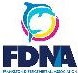 Netball ScoresheetNettaRound: Venue: Team:1Court 2Somerville PINKDate: Time: Team:27 Apr 201909:30 AMMt Eliza WombatsTeam:	Somerville PI NK	Progressive Score	Tea m:	Mt Eliza BREE1    2   3   4    5   6    7   8   9    10  11 12 13 14 15 16 17 18 19 20	1    2   3   4    5   6    7   8   9    10  11 12 13 14 15 16 17 18  19 2021 22 23 24 25 26 27 28 29 30 31 32 33 34 35 36 37 38 39 40	21 22 23 24 25 26 27 28 29 30 31 32 33 34 35 36 37 38 39 4041 42 43 44 45 46 47 48 49 so 5 1 52 53 54 55 56 57 58 59 60	41 42 43 44 45 46 47 48 49 so 5 1 52 53 54 55 56 57 58 59 6061 62 63 64 65 66 67 68 69 70 71 72 73 74 75 76 77 78 79 80	61 62 63 64 65 66 67 68 69 70 71 72 73 74 75 76 77 78 79 80Centre passesTot .           10	Tot .         6EMERGENCY / FILL IN PLAYERSPlease complete details below for players filling in today: (mark scoresheet with an “E” next to player name)Please speak to a member of your Club Committee if you are unsure whether a player can fill in.INJURY REPORTAll injuries should also be recorded with First Aid providerQ lGSI I I . . . . 14GSI1GA. . . . 4GA. . .1Q2GSI I 2GSI .2GA. . 2GAI . 2Q 3GS.3GS. . 1GA1 1 13GA11Q4GS. . . . . 11GS. 1 . . .2GA. . . . . .1GAI .2Scorer 1SignatureScorer 2SignatureUmpireSignatureUmpireSignatureCaptainSignatureCaptainSignatureexample  Team name:Langwarrin WhitePlayer full name:Mary JonesRegistered/usual team:Langwarrin PurpleAge group/Section:13U C# Times filled in:First timeTeam name:Player full name:Registered/usual team:Age group/Section:# Times filled in:Team name:Player full name:Registered/usual team:Age group/section:# Times filled in:example    Player name:Karen KangarooClub/Team:Mt Eliza Wombats NettaTime/Qtr of injury:3rd quarter 10amInjury details:Sprained tailAttended First Aid:YES             (circle)                       NOPlayer name:Club/Team:Time/Qtr of injury:Injury details:Attended First Aid:YES             (circle)                       NO